NGO INFORMATION NOTEHuman Rights Committee MembersThe Human Rights Committee (hereinafter ‘the HRCtte’) consists of 18 members, serving in their personal capacity. For the details about all HRCtte members, see:http://www.ohchr.org/EN/HRBodies/CCPR/Pages/Membership.aspxVenue of the sessionThe 128th session of the HRCtte will take place in Geneva, Palais Wilson.States parties to be examinedThe HRCtte will examine the reports and country situations in the following six States parties: Central African Republic (3rd), Portugal (5th), Togo (5th), Tunisia (5th) and Uzbekistan (5th). The Committee will also review Dominica in the absence of the initial report.Adoption of List of Issues/LOIPR  The HRCttee will also adopt list of issues on the following four State parties: Haiti (2nd), Kenya (4th), Philippines (5th) and Sri Lanka (6th). List of issues prior to reporting will be adopted on Burkina Faso (2nd), Montenegro (2nd), Somalia (Initial) and United Kingdom (8th). DocumentationThe reports of the States parties, the provisional agenda (CCPR/C/128/1) and other documents pertaining to the session are posted on the OHCHR website at https://tbinternet.ohchr.org/_layouts/15/treatybodyexternal/SessionDetails1.aspx?SessionID=1317&Lang=enAdoption of Concluding observations, List of Issues and List of Issues Prior to ReportingFollowing the consideration of the States parties’ reports during the 128th session, the HRCtte will, in a closed meeting, adopt concluding observations that will assist the States parties concerned in the implementation of the Covenant. These concluding observations outline positive aspects, principal subjects of concern and the Committee’s recommendations on how to address challenges faced by the States parties. Once the concluding observations have been adopted, the documents will be posted on the HRCtte Webpage under the relevant session.The HRCtte will also adopt Lists of Issues to be transmitted to States parties. States parties are in turn expected to submit replies to the List of Issues. Both the List of Issues and Replies will be posted on the HRCtte webpage.For States that have opted for the Simplified Reporting Procedure (SRP), List of Issues prior to reporting will be adopted by the Committee before the submission of a report. The States replies are considered its report for the purposes of article 40 of the ICCPR (http://www.ohchr.org
/EN/HRBodies/CCPR/Pages/SimplifiedReportingProcedure.aspx). Follow-up report to concluding observations  The HRCtte considers a report on information received and activities undertaken in the context of follow-up to concluding observations at each session. For this session, the HRCtte will consider Colombia, Costa Rica, Slovenia and Poland. NGOs may provide information on follow-up, in particular relating to follow-up reports received by States parties, to the Secretariat, which may be posted on the web. NGO reports for the HRCtte at its sessionsThe HRCtte welcomes written information, which should be as specific, reliable and objective as possible, from international, regional, national and local organizations. NGO “alternative reports” which follow the same form of presentation as the reports submitted by the Government concerned, are especially welcome. The information/report must identify the submitting NGO, as anonymous information is not accepted, and be drafted in non-abusive language. The information must be relevant to the Committee’s mandate and the examination of the State party's report. The information should not contain names of victims except if related to public cases or if the consent of the victims or their families is obtained. All submissions to the HRCtte should be:Submitted to the HRCtte Secretariat in Geneva, in English, French or Spanish. As most HRCtte members use English as their working language, documents submitted in French and Spanish should, to the extent possible, be translated into English. Please note that the UN Secretariat does not translate documents submitted by NGOs.The deadline for information with respect to States upon which List of Issues/list of issues prior to reporting will be adopted is 13 January 2020. The deadline for information on State parties to be examined by the Committee is 3 February 2020. The deadline for information on States that are going to be considered under the Follow-up procedure is 2 December 2019.Submissions should be limited to a maximum of 10,000 words (approx. 15 pages) and provided in electronic form ONLY. Please DO NOT SEND HARDCOPIES. These deadlines allow the Country Taskforces and other members of the HRCtte time to read the reports before the session. For this reason the reports must be provided on time. PLEASE NOTE THAT WE CANNOT ACCEPT REPORTS THAT ARRIVE OUTSIDE THE DEADLINE.OHCHR does not reproduce NGO documents.Contacts of the Secretariat:Gabriella HabtomSecretary of the Human Rights Committeeghabtom@ohchr.orgCherry RosnianskyProgramme Assistant of the Human Rights Committeecrosniansky@ohchr.orgCCPR mailboxccpr@ohchr.orgAccreditationRepresentatives of non-governmental organizations wishing to attend the session MUST register online and follow the instructions for registration and for obtaining a ground pass. The deadline for registration is 22 February 2020, kindly ensure you register well in advance. For registration, click here. PLEASE NOTE THAT REQUESTS FOR ACCREDITATION OUTSIDE THE DEADLINE WILL NOT BE ACCEPTEDOHCHR will neither send letters of invitation to NGOs to attend HRCtte sessions nor assist with visa requests, travel or accommodation costs relating to their participation.Informal meetings and lunchtime briefingsNGO representatives are welcome to attend public meetings of the HRCtte as observers, but will not be given the opportunity to address the HRCtte during its meetings with the State delegation. Nevertheless, NGO representatives have the possibility of addressing the Committee in formal private sessions (closed meetings) with interpretation. These meetings are set out in the programme of work (see session webpage) and normally take place a day or two before the consideration of the State party concerned. Informal (without interpretation) briefings may also be organized with NGOs (and NHRIs) with members of the HRCtte at 14hrs for one hour on the day prior to or day of the examination. To find out the schedule of formal and informal meetings, contact the CCPR Centre, info@ccprcentre.org (www.ccprcentre.org) – an NGO, which coordinates NGO participation and collaboration with the Committee - or the Secretariat.There will be a designated room for these briefings.Please contact the CCPR Centre, an NGO assisting in the coordination of NGOs for the sessions, at this email - info@ccprcentre.org and copy the HRCtte Secretariat (ccpr@ohchr.org) to confirm attendance at a formal briefing and/or informal briefing with the members. The deadline for your confirmation is 22 February 2020 and only NGOs who have, confirmed their attendance within the deadline and provided reports will be allowed to take the floor.Further informationFor more information on how NGOs can participate in the reporting process, please consult the NGO Guidelines available on the ICCPR Centre website: www.ccprcentre.org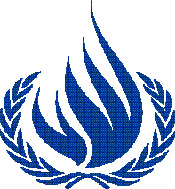 HUMAN RIGHTS COMMITTEE HRCtte128th session (2 to 27 March 2020 )Geneva